Сердечно-сосудистые заболевания (ССЗ) являются главной причиной смертности во всем мире. Актуальность этой проблемы для здравоохранения обусловлена их широкой распространенностью, высоким показателем смертности и инвалидизации, значительными социально-экономическими потерями. ССЗ, наравне с онкологическими заболеваниями и диабетом, прочно удерживают первенство среди самых распространенных и опасных болезней XXI века.Научной концепцией предупреждения ССЗ является концепция факторов риска, под которыми понимаются характеристики, способствующие развитию и прогрессированию заболеваний.Особенности образа жизни и связанные с ним факторы риска, взаимодействуя  с генетическими  данными, ускоряют развитие ССЗ: курение, несбалансированное питание,  недостаточная физическая активность,  избыточная масса  тела, артериальная гипертензия  психосоциальные факторы.Соответствующие изменения в образе жизни способны предотвратить  до 80%  смертей от ССЗ.Статистические данные смертности от инсульта в Белгородской области в первом полугодии 2016 года в расчёте на 100 тыс. населения составила 59,3, за тот же период 2017 года она зафиксирована на уровне 51,5. Отмечается тенденция к снижению смертности и увеличению продолжительности жизни в Белгородской области. Задачи исследования:1. Установление ранжирования факторов риска сердечно-сосудистых заболеваний по их распространённости.
2. Выявление отношения населения к ежедневным пешим нагрузкам (не менее 30 минут в день).
3. Анализ отношения населения к избыточному весу.
4. Определение отношения населения к табакокурению.
5. Анализ отношения населения к недостаточному употреблению фруктов и овощей.
6. Выявление уровня распространённости среди населения фактора риска - артериальной гипертензии.
7. Установлениеотношения населения к наследственному фактору.
8. Выявление отношения респондентов к чрезмерным эмоциональным нагрузкам.
9. Анализ распространённости сердечно-сосудистого риска в связи со шкалой рискаОбъектом медико-социалогического исследования является общественное мнение взрослого населения города Старого Оскола.
Предмет исследования – отношение взрослого населения города Старого Оскола к факторам риска ССЗ.Опрос проводился на базе ОГБУЗ «Городская поликлиника №2 города Старого Оскола»,  Центр здоровья ОГБУЗ «ЦМП города Старого Оскола» в октябре 2017 года.Методика исследованияИспользуемые в исследовании методы – сравнительный анализ, анализ графических  распределений.Анкетирование проведено сотрудниками отдела мониторинга здоровья ОГБУЗ  «ЦМП города Старого Оскола», студентами  «Старооскольского медицинского колледжа».Метод сбора первичной социологической информации – раздаточного анкетирования, т.е. контактный. Осуществлен  анонимный анкетный опрос по оригинальной анкете, состоящей из 8 вопросов, отражающих демографические данные (пол, возраст), разноаспектное отношение к факторам риска ССЗ.Итоговые таблицы и анализ результатовРезультаты статистической обработки анкет изложены в виде таблиц, обеспечивающих наглядность, и дающих возможность количественной и качественной характеристики выборочной совокупности и анализа данных.Таблица №1.Распределение респондентов по полуАнализ результатов. В представленной выборке женщины преобладают над мужчинами в  2  раза.Таблица №2.Распределение респондентов по возрастуАнализ результатов. Количество респондентов критического по сердечно-сосудистым заболеваниям возраста составляет почти 60% от общего числа.Таким образом, с помощью блока демографических вопросов (№1 и 2) удалось составить демографический портрет привлечённого к анкетированию в данном медико-социальном исследовании респондента: это женщина в критическом для сердечно-сосудистых заболеваний возрасте. Таблица 3. Интерпретация сердечно-сосудистых заболеваний у опрошенного населения согласно шкале  риска.Таблица №4. Графическое изображение интерпретации сердечно-сосудистых заболеваний у опрошенного населения согласно шкале  рискаАнализ результатов. Респондентам с минимальным фактором риска ССЗ рекомендована коррекция в Центре здоровья или по месту жительства по индивидуальной программе. Таблица 5. Распространённость факторов риска сердечно-сосудистых заболеваний среди взрослого населения города Старого Оскола (скрининговая выборка) Таблица 6. Графическое изображение распространённости факторов риска сердечно-сосудистых заболеваний среди взрослого населения города Старого Оскола (скрининговая выборка)Анализ результатов. Наибольшую распространённость среди опрошенного населения имеют следующие факторы риска:
1. возраст старше 40 лет для мужчин и 50 лет для женщин (критический для ССЗ)
2. чрезмерные эмоциональные нагрузки (стресс)
3. нерациональное питание
4.избыточный вес
5.наследственность
6.пол респондента
7.фактор риска  артериальная гипертензия
8.гиподнамия
9.курение. Основные выводыДетальный анализ результатов медико-социалогического исследования по выявлению факторов риска сердечно-сосудистых заболеваний у взрослого населения города Старого Оскола выявил ряд следующих закономерностей:наиболее значимыми факторами риска ССЗ в данной выборке являются:критический для ССЗ  возраст, стресс, нерациональное питание и избыточный вес. Демографические характеристики являются немодифицируемыми  факторами риска, т. е не поддаются  коррекции.Воздействие на модифицируемые (поддающиеся коррекции) факторы риска осуществляется  путем выработки популяционных программ по сохранению здоровья.Для опрошенной категории респондентов рекомендована коррекция в Центре здоровья или по месту жительства по индивидуальной программе согласно таблице № 3.Однако следует заметить, что одна только профилактическая работа не в состоянии кардинально переломить ситуацию в лучшую сторону. Для этого необходимы широкомасштабные государственные комплексные меры, предусматривающие тесное взаимодействие здравоохранения, образования, современных информационных технологий, спорта, других государственных структур.Источники опасности для здоровья и жизни людей сегодня часто находятся вне сферы прямого влияния медицины – в питании, окружающей среде, в привычках, поведении и стиле самой жизни.Результаты медико-социалогического исследования достоверны и могут быть использованы для принятия управленческих решений.Отдел мониторинга здоровьяОГБУЗ «Центр медицинской профилактики города Старого Оскола»
Заведующий Смольникова Л.А.Версия для слабовидящих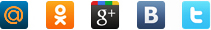 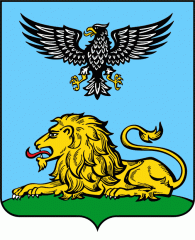 НОВЫЕ СТАТЬИ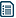 Хрупкость бытия: что такое остеопороз и как его...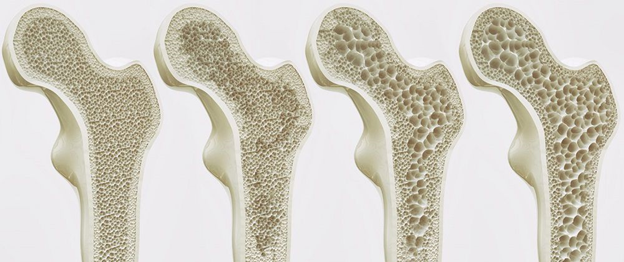 Ожирение и ваше сердце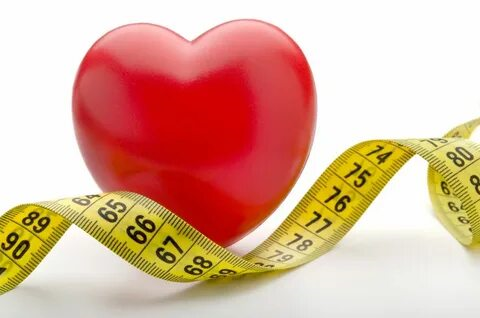 Борьба с ожирением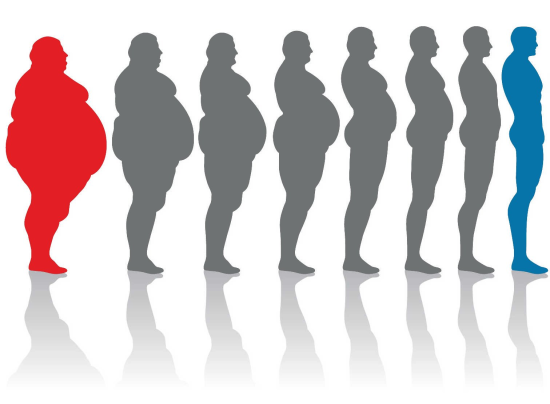 Психическое здоровье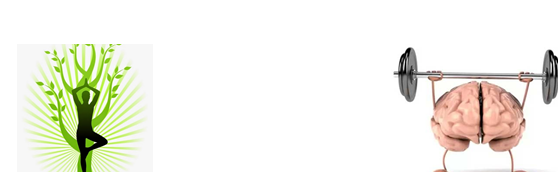 Токсическое поражение глаз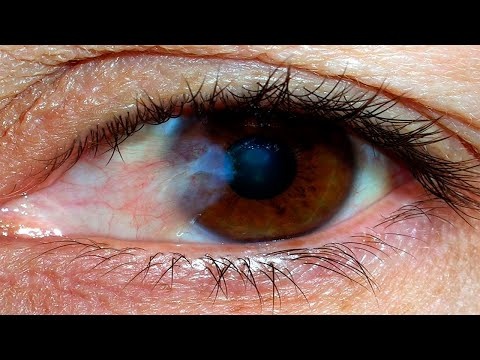 Болезнь Альцгеймера – недуг наших дней: как понять, что...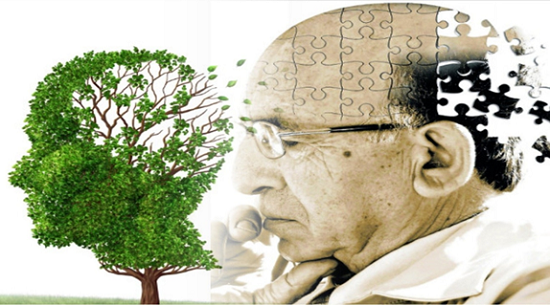 Пивной алкоголизм: особенности и коварство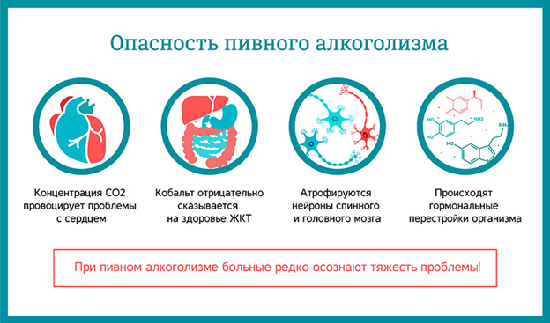 Как сохранить зрение? Полезные советы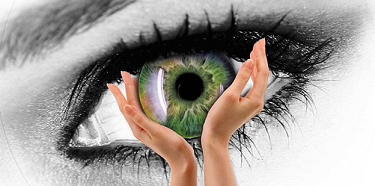 Профилактика атеросклероза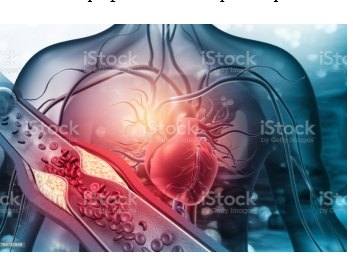 Предупреди инсульт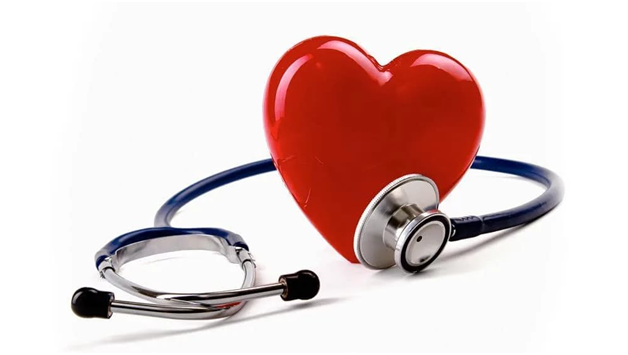 Все статьи>>>Шкала риска сердечно-сосудистых заболеванийСумма балловЧисло респондентов,(чел.)%РекомендацииМаксимальный12-14258Необходимо дообследование у врача-терапевта и по показаниям консультация кардиолога.Выраженный9-119932Регулярное наблюдение у врача-терапевта, выполнение рекомендаций по оздоровлению, профилактике и эффективному лечениюЯвный6-88628Выполнение рекомендаций по оздоровлению, профилактике и регулярному лечениюМинимальный3-56922Коррекция факторов риска развития сердечно — сосудистых заболеваний.ОтсутствуетМенее 33110Продолжить ведение здорового образа жизни. Привлечение к нему своих друзей и близкихВсегоВсего310100,0Факторы риска (ФР) сердечно-сосудистых заболеванийРаспространённость, %Ранжирование ФР по их распростр-тиВозраст старше 40 лет для мужчин и 50 лет для женщин59,71Чрезмерные эмоциональные нагрузки54,52Нерациональное питание53,23Избыточный вес40,64Наследственность385Мужской пол33,56Повышенное артериальное давление26,87Ежедневные физические нагрузки в виде пеших прогулок  менее 30 минут в день23,38Курение209